Subject:   Hockey                 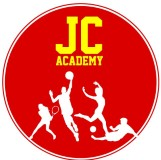 Subject:   Hockey                 Subject:   Hockey                 Subject:   Hockey                 Resources: Hockey Equipment/Balls/Discs ConesResources: Hockey Equipment/Balls/Discs ConesResources: Hockey Equipment/Balls/Discs ConesResources: Hockey Equipment/Balls/Discs ConesWarm up (15mins):Introduce the rules of scoring in hockey, showing the lines on the court. One child stands by each cone to receive the ball. When they have received the ball and passed it to the next cone they then run to the next cone ready to receive the ball from the previous cone. When the child has received and passed on each cone they then dribble into the D and take a shot at goal. They then run back to the start, making sure to stay clear of the cones.Warm up (15mins):Introduce the rules of scoring in hockey, showing the lines on the court. One child stands by each cone to receive the ball. When they have received the ball and passed it to the next cone they then run to the next cone ready to receive the ball from the previous cone. When the child has received and passed on each cone they then dribble into the D and take a shot at goal. They then run back to the start, making sure to stay clear of the cones.Warm up (15mins):Introduce the rules of scoring in hockey, showing the lines on the court. One child stands by each cone to receive the ball. When they have received the ball and passed it to the next cone they then run to the next cone ready to receive the ball from the previous cone. When the child has received and passed on each cone they then dribble into the D and take a shot at goal. They then run back to the start, making sure to stay clear of the cones.Coaching points: ListenConcentrateDon’t start to quick Warm up (15mins):Introduce the rules of scoring in hockey, showing the lines on the court. One child stands by each cone to receive the ball. When they have received the ball and passed it to the next cone they then run to the next cone ready to receive the ball from the previous cone. When the child has received and passed on each cone they then dribble into the D and take a shot at goal. They then run back to the start, making sure to stay clear of the cones.Warm up (15mins):Introduce the rules of scoring in hockey, showing the lines on the court. One child stands by each cone to receive the ball. When they have received the ball and passed it to the next cone they then run to the next cone ready to receive the ball from the previous cone. When the child has received and passed on each cone they then dribble into the D and take a shot at goal. They then run back to the start, making sure to stay clear of the cones.Warm up (15mins):Introduce the rules of scoring in hockey, showing the lines on the court. One child stands by each cone to receive the ball. When they have received the ball and passed it to the next cone they then run to the next cone ready to receive the ball from the previous cone. When the child has received and passed on each cone they then dribble into the D and take a shot at goal. They then run back to the start, making sure to stay clear of the cones.Safety points:Area will be checkedMain Activity (35mins):Attackers must try to score as many goals as possible while the defenders must try and get the ball over the half way lineThe ball must be successfully passed to someone stood on the half way line or must be dribbled over the half way line for the defenders to score a pointIf a goal is scored or if a ball goes out of play normal hockey rules apply with the exception that when the defenders have reached the half way line the attackers take the ball from the half way lineAttackers and defenders are switched around after 5 minutes.Main Activity (35mins):Attackers must try to score as many goals as possible while the defenders must try and get the ball over the half way lineThe ball must be successfully passed to someone stood on the half way line or must be dribbled over the half way line for the defenders to score a pointIf a goal is scored or if a ball goes out of play normal hockey rules apply with the exception that when the defenders have reached the half way line the attackers take the ball from the half way lineAttackers and defenders are switched around after 5 minutes.Main Activity (35mins):Attackers must try to score as many goals as possible while the defenders must try and get the ball over the half way lineThe ball must be successfully passed to someone stood on the half way line or must be dribbled over the half way line for the defenders to score a pointIf a goal is scored or if a ball goes out of play normal hockey rules apply with the exception that when the defenders have reached the half way line the attackers take the ball from the half way lineAttackers and defenders are switched around after 5 minutes.1 Coaching points:Hockey safetyBall TechniqueHand Technique2. Safety points:Spatial AwarenessListening SkillsHockey Equipment safety1 Coaching points:Movement with the ballMovement without the ballSpatial awareness Communication2 Safety points:Hockey SafetySpatial AwarenessHockey equipment Safety Cool Down(10mins)Movement around the area- Using various breathing techniquesCool Down(10mins)Movement around the area- Using various breathing techniquesCool Down(10mins)Movement around the area- Using various breathing techniquesSafety points:REDBring the practice down a level AMBER Continue with practiceGREENDevelop the session accordinglyOutcome of the session: 